Publicado en  el 12/09/2016 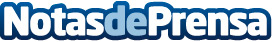 ¿Cómo deben viajar las embarazadas?Datos de contacto:Nota de prensa publicada en: https://www.notasdeprensa.es/como-deben-viajar-las-embarazadas Categorias: Viaje Sociedad http://www.notasdeprensa.es